         Uchwała Nr ……………..Rady Gminy Iławaz dnia  …………………….w sprawie  przyjęcia ,,Programu Współpracy Gminy Iława z organizacjami pozarządowymi na rok 2019.”Na podstawie  art. 18 ust. 2 pkt. 15 ustawy z dnia 8 marca 1990 r. o samorządzie gminnym (tekst jednolity: Dz. U.  z 2018 r.  poz. 994 z późn. zm.), art. 5 ust. 3 oraz art.5a ust.1 ustawy z dnia 24 kwietnia 2003 r. o działalności pożytku publicznego i o wolontariacie (Jednolity tekst : Dz. U.  z 2018 r. poz.450 z późn. zm.), Rada Gminy  Iława uchwala, co następuje:§ 1. Przyjmuje się ,,Program Współpracy Gminy Iława z organizacjami pozarządowymi na rok 2018 ” stanowiący załącznik do niniejszej uchwały.§ 2. Wykonanie uchwały powierza się Wójtowi Gminy.§ 3. Uchwała wchodzi w życie z dniem podjęcia i podlega ogłoszeniu w sposób zwyczajowo przyjęty na terenie Gminy Iława.								 Przewodniczący Rady Gminy                                                                                                        Roman PiotrkowskiZałącznik do uchwały  Nr ……../2018                                                                                                                         Rady Gminy Iława                                                                                                                         z dnia  ………..2018 r.    PROGRAM     WSPÓŁPRACYGminy Iławaz Organizacjami Pozarządowymina rok 2019.Iława –  listopad 2018Wstęp  Niniejszy dokument jest propozycją współpracy dla wszystkich organizacji pozarządowych         Aktywne i efektywne funkcjonowanie organizacji pozarządowych, prowadzących określoną przez ustawę, działalność pożytku publicznego, czyli działalność społecznie użyteczną w sferze zadań publicznych, jest jedną z cech społeczeństwa obywatelskiego.  Rozwój Gminy Iława i poprawa warunków życia jej mieszkańców jest najważniejszym celem samorządu gminnego. Program Współpracy jest wyrazem przekonania władz Gminy Iława, że należy go realizować we współdziałaniu z organizacjami pozarządowymi i podmiotami określonymi w art. 3 ust. 3 ustawy oraz, że przyniesie on korzyści wszystkim stronom biorącym udział w jego realizacji.Zgodnie z  art. 5 ust. 1 ustawy z dnia 24 kwietnia 2003 r. o działalności pożytku publicznego i o wolontariacie organy administracji publicznej (a zatem i organy Gminy Iława) prowadzą działalność w sferze zadań publicznych, wymienionych w art. 4 ustawy we współpracy z organizacjami pozarządowymi oraz podmiotami wymienionymi w art. 3 ust. 3, prowadzącymi, odpowiednio do terytorialnego zakresu działania organów administracji publicznej, działalność pożytku publicznego w zakresie odpowiadającym zadaniom tych organów. Program Współpracy Gminy Iława z Organizacjami Pozarządowymi na 2019 r. zawiera czytelnie zdefiniowany przedmiot współpracy, tj. zadania pożytku publicznego określone w ustawie o działalności pożytku publicznego i o wolontariacie, z podkreśleniem zadań istotnych dla Gminy Iława. Określa również priorytety i zadania merytoryczne, które w 2019 r. będą podlegać konkursom ofert oraz inne działania planowane na rzecz organizacji pozarządowych.Rozdział ICele główne i szczegółowe  współpracy § 1. 1.Głównym celem współpracy Gminy Iława  z organizacjami w roku 2019  jest wzrost aktywności społeczności lokalnych.2. Cele szczegółowe programu to: 1) umacnianie w świadomości mieszkańców Gminy poczucia odpowiedzialności za swoje otoczenie, wspólnotę lokalną, tradycje.2) stworzenie warunków do zwiększenia aktywności społecznej mieszkańców Gminy. 3) zwiększenie udziału mieszkańców w rozwiązywaniu problemów lokalnych.      4) pomoc w realizacji Strategii Rozwojowych Gminy Iława oraz innych planów gospodarczych i społecznych. 5) poprawa jakości i efektywności świadczenia usług publicznych oraz pełniejsze zaspokajanie potrzeb społecznych,6) podejmowanie działań na rzecz rozwoju ekonomii społecznej, m.in. poprzez propagowanie wiedzy na temat ekonomii społecznej oraz wykorzystania instrumentów ekonomii społecznej w aktywizacji społecznej i zawodowej mieszkańców Gminy Iława.Rozdział IIZasady współpracy§ 2.Współpraca Gminy Iława z organizacjami odbywa się na zasadach: pomocniczości, suwerenności stron, partnerstwa, efektywności, uczciwej konkurencji oraz jawności.Rozdział IIIZakres przedmiotowy § 3.  Przedmiotem współpracy władz Gminy Iława z organizacjami prowadzącymi działalność  pożytku publicznego jest:1) Realizacja zadań gminy określonych w ustawach( art. 7  ust. 1 ustawy z dnia 8 marca 1990 r. o samorządzie gminnym oraz  art. 4  cytowanej na wstępie  ustawy z dnia 24 kwietnia 2003 r. o działalności pożytku publicznego i o wolontariacie ),2) Określenie potrzeb społecznych i sposobu ich zaspokajania,3) Konsultowanie aktów prawa lokalnego,4) Podwyższanie efektywności działań kierowanych do mieszkańców gminy.Rozdział IVZakres i formy współpracy § 4.Gmina Iława realizuje zadania publiczne we współpracy z organizacjami prowadzącymi działalność pożytku publicznego. Współpraca ta może odbywać się w szczególności w formach:zlecania organizacjom pozarządowym oraz podmiotom wymienionym w art. 3 ust. 3 realizacji zadań publicznych na zasadach określonych w ustawie;wzajemnego informowania się o planowanych kierunkach działalności;konsultowania z organizacjami pozarządowymi oraz podmiotami wymienionymi w art. 3 ust. 3 projektów aktów normatywnych w dziedzinach dotyczących działalności statutowej tych organizacji;tworzenia wspólnych zespołów o charakterze doradczym i inicjatywnym, złożonych z przedstawicieli organizacji pozarządowych, podmiotów wymienionych w art. 3 ust. 3 oraz przedstawicieli właściwych organów administracji publicznej;umowy o wykonanie inicjatywy lokalnej na zasadach określonych w ustawie;umów partnerstwa określonych w ustawie z dnia 6 grudnia 2006 r. o zasadach prowadzenia polityki rozwoju (tekst jednolity: Dz. U. z 2017 r. poz.1376 z późn. zm.).Gmina może udzielać pożyczek, gwarancji, poręczeń organizacjom pozarządowym oraz podmiotom wymienionym w art. 3 ust. 3, na realizację zadań w sferze pożytku publicznego, na zasadach określonych w odrębnych przepisach.użyczania bądź wynajmowania  na preferencyjnych warunkach lokali na spotkania organizacji pożytku publicznego.promocji prowadzonej przez organizacje działalności pożytku publicznego.Rozdział VPodmioty programu współpracy§ 5.Program współpracy dotyczy organizacji prowadzących działalność pożytku publicznego na terenie Gminy Iława lub dla jej mieszkańców (bez względu na siedzibę).Wójt Gminy może na wniosek przedstawicieli organizacji pozarządowych zorganizować dla organizacji spotkanie informacyjno – szkoleniowe. Rozdział VIKierunki współpracy z organizacjami pozarządowymi w 2019 roku.Priorytetowe zadania publiczne.§ 6.W oparciu o złożone przez organizacje pozarządowe wnioski do projektu budżetu gminy na 2019 r. przyjmuje się do realizacji w roku 2018, w szczególności  następujące kierunki działań:Ochrony i promocji zdrowia.Działania na rzecz osób niepełnosprawnych.Ratownictwo i ochrona ludności Wspierania i upowszechniania  kultury fizycznej i sportu. Kultury, sztuki, ochrony dóbr kultury i dziedzictwa narodowego.Podtrzymywanie i upowszechnianie tradycji narodowej. Działalność na rzecz osób w wieku emerytalnym.Działalność wspomagająca rozwój wspólnot  i społeczności lokalnych.Działalność na rzecz organizacji pozarządowych oraz podmiotów wymienionych w art. 3 ust.3 ustawy o działalności pożytku publicznego i o wolontariacie, w zakresie określonym w pkt.1-3.Wysokość środków na realizację programu współpracy w 2019 roku będzie nie mniejsza niż 150.000 zł.                                                          Rozdział VIIWarunki ubiegania się o dotację z budżetu Gminy§ 7. Organizacjom pozarządowym, zadania do wykonania będą zlecane w oparciu o ustawy: o działalności pożytku publicznego i o wolontariacie, o finansach publicznych i innych przepisów szczególnych według następujących kryteriów:1) dotacje mogą być udzielane tylko na cele publiczne związane z realizacją zadań własnych gminy,2) prawo ubiegania się o dotacje przysługuje podmiotom nie zaliczanym do sektora finansów publicznych niedziałającym w celu osiągania zysku,3) wykaz zadań oraz wydzielone środki finansowe na ten cel określone są w uchwale budżetowej na 2019 rok,4) postępowanie o udzielenie dotacji prowadzone jest w trybie jawnego wyboru  najkorzystniejszej oferty, w oparciu o zasadę powszechności, jawności, uczciwej konkurencji, 5) podmiot występujący z wnioskiem o przyznanie środków publicznych na realizację   wyodrębnionego zadania powinien przedstawić ofertę gwarantującą wykonanie  zadania w sposób efektywny, oszczędny i terminowy,                                                                                                        6) organizacja ubiegająca się o dotację składa ofertę w sekretariacie Urzędu Gminy w Iławie, w terminie określonym przez Wójta Gminy w ogłoszonym konkursie,                                                                                                                                 7) publicznego otwarcia i opiniowania  ofert dokonuje Komisja powołana przez  Wójta Gminy.                                                                                                                            8) zatwierdzenie oferty jest podstawą do zawarcia umowy i otrzymania dotacji w  terminie uzgodnionym przez strony.                                                                       9) organizacje, które otrzymały dotacje są zobowiązane do realizacji zadania z  należytą  starannością, z uwzględnieniem obowiązujących przepisów prawnych.                  10) w trakcie realizacji zadania Wójt może dokonywać kontroli wykonania zadania w zakresie   zgodności z umową, celowości, rzetelności i gospodarności. 11) organizacja wykonująca zadanie publiczne określone w umowie sporządza sprawozdanie   w terminie 30 dni po upływie terminu, na który umowa została zawarta.                                                                                                                 12) organizacje pozarządowe i inne podmioty mogą z własnej inicjatywy złożyć ofertę realizacji zadań publicznych zgodnie z art. 12 Ustawy.                                  13) na wniosek organizacji lub innego podmiotu Gmina  może zlecić wykonanie realizacji zadania publicznego o charakterze lokalnym z pominięciem otwartego konkursu ofert, jeśli spełnione są łącznie następujące warunki:wysokość dofinansowania lub finansowania zadania publicznego nie    przekracza kwoty 10 000 zł,zadanie publiczne ma być realizowane w okresie nie dłuższym   niż 90 dni, łączna kwota przekazana w ten sposób tej samej organizacji w   danym roku kalendarzowym nie może przekroczyć 20 000 zł,łączna kwota przekazana w tym trybie nie może przekroczyć                    20% dotacji planowanych w roku budżetowym na realizację zadań publicznych przez organizacje pozarządowe.Organizacje pozarządowe ubiegające się o zlecenie wykonania zadań publicznych w 2020 roku, propozycje ujęcia konkretnych zadań w Programie Współpracy oraz w projekcie budżetu na 2020 rok powinny składać do 15 września  2019 roku.Rozdział VIIIOrgany i podmioty realizujące i odpowiadające za realizację Programu  Współpracy§ 8.Za przebieg realizacji Programu Współpracy, ze strony Gminy Iława odpowiada:Wójt Gminy Iława poprzez koordynowanie działań upoważnionego przez siebie w tym zakresie pracownika urzędu gminy ,wyznaczonego do współpracy z organizacjami pozarządowymi (będącego pełnomocnikiem Wójta) oraz  dysponowanie wydzielonymi w budżecie gminy środkami finansowymi przeznaczonymi na współpracę z organizacjami pozarządowymi,  Rozdział IXOcena realizacji programu.§ 9.1. Miernikami efektywności realizacji Programu w danym roku będą informacje dotyczące w szczególności:liczby ogłoszonych otwartych konkursów ofert;liczby ofert, które wpłynęły od organizacji;liczby umów zawartych z organizacjami na realizację zadań publicznych w ramach środków finansowych przekazanych organizacjom przez samorząd gminny.wysokości środków finansowych przeznaczonych z budżetu gminy na realizację zadań publicznych przez organizacje;liczby osób, które były adresatami (beneficjentami) działań publicznych realizowanych przez organizacje;liczby wspólnych przedsięwzięć podejmowanych przez organizacje pozarządowe i gminę ;stopnia zgodności realizowanych przez organizacje zadań publicznych z priorytetami przyjętymi w Programie. .2. Wójt Gminy Iława nie później niż do dnia 31 maja 2019 roku, przedłoży Radzie Gminy sprawozdanie z realizacji Programu 3. Sprawozdanie, o którym mowa w ust. 2, zostanie upublicznione na stronie internetowej Urzędu oraz w Biuletynie Informacji Publicznej.4. Na podstawie sprawozdania oraz złożonych przez organizacje propozycji –wniosków  przygotowywany jest kolejny projekt rocznego  programu współpracy. 5. Roczny program współpracy uchwalany jest do dnia 30 listopada roku poprzedzającego okres jego obowiązywania.Rozdział XSposób tworzenia programu i przebieg konsultacji.                                                                 § 10.             Przygotowanie Programu objęło realizację następujących działań:1) zebranie propozycji do projektu Programu zgłaszanych przez organizacje      pozarządowe,                                                                                                                 2) opracowanie projektu Programu z uwzględnieniem opinii i uwag uzyskanych od organizacji,                                                                                                                     3) skierowanie projektu Programu do konsultacji poprzez zorganizowanie otwartego spotkania z przedstawicielami organizacji,                                                     4) rozpatrzenie opinii i uwag złożonych przez organizacje pozarządowe podczas konsultacji( szczegółowy sposób konsultowania Programu i innych projektów aktów prawa miejscowego określony jest w Regulaminie konsultacji stanowiącym załącznik do uchwały Nr XLIV/443/2010 z dnia 29 września 2010 roku ),5) przedłożenie na sesję Rady Gminy projektu uchwały w sprawie przyjęcia Programu Współpracy,  6) po uchwaleniu przez Radę Gminy Iława Program zostanie  zamieszczony na    stronie internetowej Urzędu oraz w Biuletynie Informacji Publicznej.Rozdział XITryb powoływania i zasady działania komisji konkursowych do opiniowania ofert w otwartych konkursach ofert. § 11.1. Gmina zleca organizacjom pozarządowym  realizację zadań publicznych w trybie konkursowym i pozakonkursowym. W trybie konkursowym Wójt zobowiązany jest powołać Komisję Konkursową, zwaną dalej Komisją. Organizacje prowadzące działalność pożytku publicznego na podstawie przepisów Ustawy, posiadają prawo do delegowania swoich przedstawicieli do Komisji, której kompetencją jest opiniowanie ofert składanych w procedurach konkursowych.2. W celu zapewnienia udziału przedstawicieli Organizacji w pracach Komisji tworzy stały zasób reprezentantów.3. Komisję zwołuje i przewodniczy jej pracom Przewodniczący.4. Komisja zbiera się niezwłocznie po zakończeniu weryfikacji formalnej ofert.      5.W skład Komisji wchodzą minimum dwie osoby wskazane przez organizacje pozarządowe oraz minimum dwóch przedstawicieli Wójta.      6. Komisja konkursowa podejmuje decyzje większością głosów. W przypadku równorzędnej liczby głosów  głos decydujący ma Przewodniczący.       7. Dla ważności podejmowanych decyzji Komisji wymagana jest obecność co najmniej 3 członków z powołanego składu.        8. Z prac komisji sporządza się protokoł, który podpisuje przewodniczący  i wszyscy członkowie komisji.   Wyniki  konkursu  przedstawia się Wójtowi Gminy Iława . Rozdział XIIPostanowienia końcowe§ 12.Zmiany w „Programie” mogą być dokonywane w trybie uchwały Rady Gminy Iława.2. W sprawach nie uregulowanych w niniejszym Programie zastosowania mają przepisy ustawy o działalności pożytku publicznego i o wolontariacie, ustawy Kodeks Cywilny, ustawy o finansach publicznych oraz ustawy Prawo Zamówień Publicznych.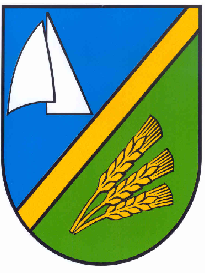 